                 Romeo and Juliet			(Orig F#?)		           Pg 1 of 2	                                                    Kb: 032 Clean Amp , Mid Constant Chords thru outINTRO:  EVERYONE!   D    F    G    A#	    D                  D                                       Trans: +4   Oooooo-hoooo                    REMEMBER: BIG SLIDE UP TO BbVERSE 1D	           G	    D             G             D	             D              G            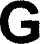 Findin' a job tomorrow mornin' ..got a little somethin' I'm gonna do.D        G                         D                           GGonna buy (gonna buy) somethin' I could ride in..D             G                           D                  Gtake my girl (take my girl) datin' at the drive-in.Em                      	F#m                           G           AOur love's gonna be written down in history, just like  Romeo and Juliet.   D   G   D  G  D  G  D  GVERSE 2         D               G    D	               G	              D      G          D                GI'm gonna buy her pretty presents, just like the ones in the catalog.         D          G                              D                 GGonna show (gonna show) how much I love herD           G                               D                       G..let her know (let her know) one way or the oth..er.	Em	           F#m            	             G	            A       Our love's gonna be written down in history..just like Romeo and Juliet..ooo-hoo-hoo.   D  G   D  G   D   G   D   GSOLO   INTERLUDE:    D	          D                 G          D     G    D                  G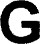 Just like Romeo and Juliet ..just like Romeo and Juliet..Just like Romeo and Juliet ..just like Romeo and Juliet..  BIG SLIDE UP TO BbBRIDGE:  To Key Change        Bm/D                                              Bb	Talk about love and romance	..just wait 'til I get myself straight.         AI'm gonna put Romeo's fame       right smack-dab on a date.NO KEY CHANGE!   Just Go back to Playing  D & G  After Bridge                                                 Just Like Romeo and Juliet	     pg 2 of 2VERSE 3NO KEY CHANGE!    Just Go back to Playing   D & G  Key Change				NO KEY CHANGE   (STAY IN D)VERSE 3E                   A       E               AAh, all right, now, I'm specu..latin' E            A                          E                   Awonder what tomorrow's gonna really bring.E              A              E                   AIf I don't (if I don't) find work to..morrowE               A               E                            Ait's gonna be (gonna be) heartaches 'n' sorrow.F#m	                   G#m                         A            BOur love's gonna be destroyed like a tragedy..just like Romeo and JulietE       A    E     A..ooo-hoo-hoo.E                                A                             E           ADooo, doo, doo, doo, doo, doo, doo, doo-doop..OUTRO•.E      A     E                 A        E     A     E                 AJust like Romeo and Juliet..just like Romeo and Juliet..Just like Romeo and Juliet..just like Romeo and Juliet..Just like Romeo and Juliet..just like Romeo and Juliet..Just like Romeo and Juliet..just like Romeo and Juliet.   													Watch Denny!End